В электронной библиотеке (далее - ЭБ) Юрайт представлены все книги издательства “Юрайт” (см. рис. 1).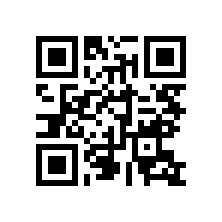                 Рис. 1 Первые 10% текста каждого издания доступны для всех пользователей Internet в режиме “ознакомиться”.Полные тексты изданий предоставляются по подписке всем пользователям  колледжа, заключившим договор на использование электронной библиотеки.Как зарегистрироваться в ЭБ издательства Юрайт:1. Зайти на сайт ЭБ ЮРАЙТ (www.biblio-online.ru).2. В правом верхнем углу нажать на значок “Регистрация”.3. Ввести действующий е-mail, т.к. на него автоматически придёт письмо от ЭБ      Юрайт для подтверждения регистрации (см. рис. 2).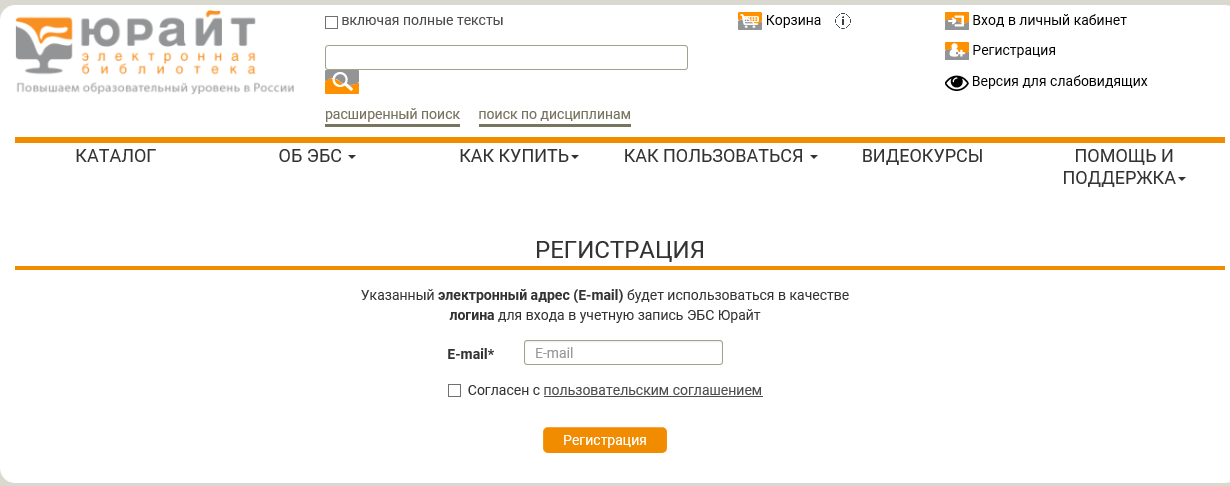 Рис. 2Прочитать Пользовательское соглашение и поставить “галочку” в поле “Согласен” (см. рис. 3) .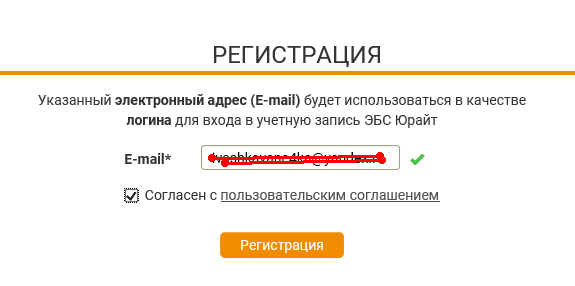 Рис. 34. После нажатия кнопки “Регистрация” появится окно, информирующее о необходимости в 10-дневный срок подтвердить регистрацию  через  свой е-mail (см. рис. 4).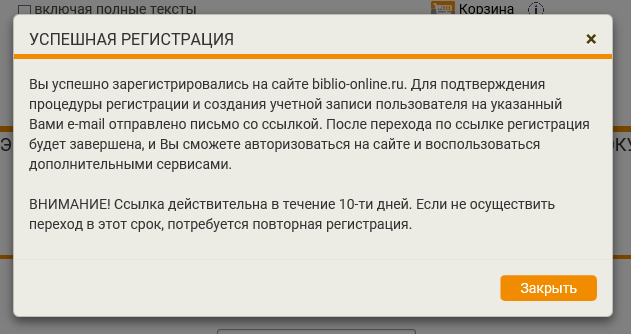 Рис. 45. В своём почтовом ящике открыть письмо от ЭБ Юрайт и пройти по ссылке, либо нажать на кнопку ”Подтвердить адрес” (см. рис. 5).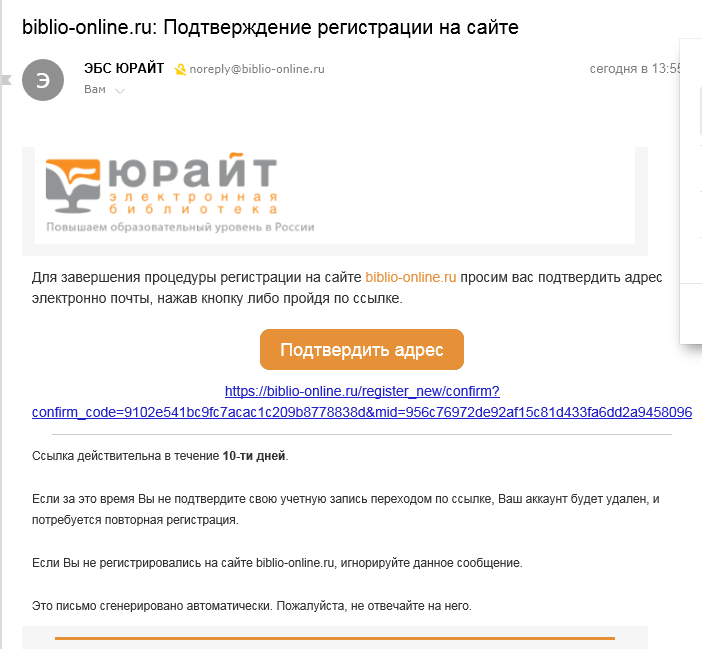 Рис. 56. Вы будете перенаправлены на сайт ЭБ Юрайт. Программа для завершения регистрации запросит пароль (придумать самому!) вашего личного кабинета на сайте ЭБ Юрайт. 7. В строке “Роль” необходимо указать, кем вы являетесь в организации (см. рис. 6) и  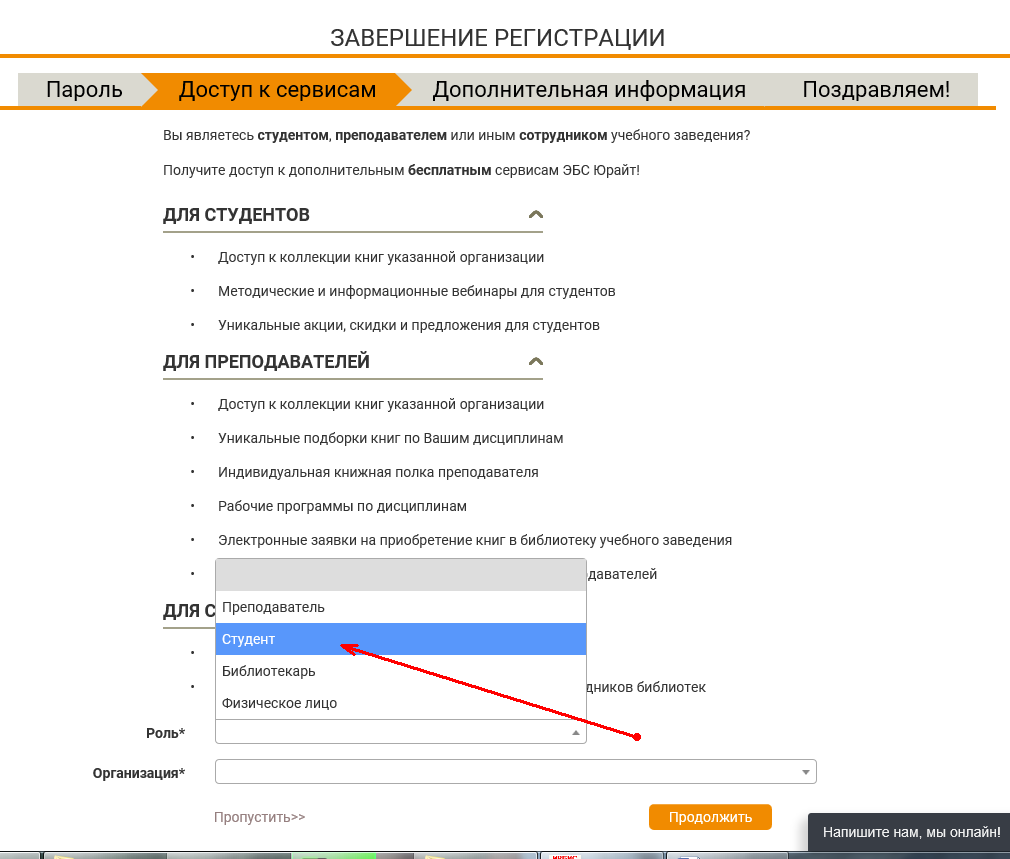 Рис. 6к какой организации относитесь.8. На последнем шаге регистрации вас попросят указать информацию о себе. Заполнять можно только основные поля, отмеченные “*” (см. рис. 7).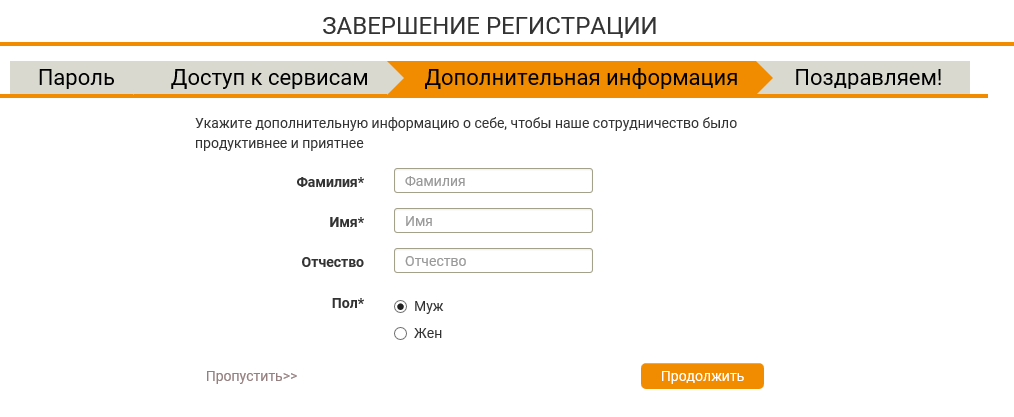 Рис. 79. И, наконец, регистрация завершена! Осталось дождаться подтверждения своей принадлежности к указанной организации от администратора. Данный шаг занимает в среднем от суток до трёх, в зависимости от времени вашей регистрации. Если вы зарегистрировались в пятницу вечером, то подтверждение пройдёт только в понедельник.Если, по истечении трёх дней, ваша заявка не будет подтверждена, просьба обратиться к библиографу Веревкиной Розе Михайловне (ауд. 400, библиотека).